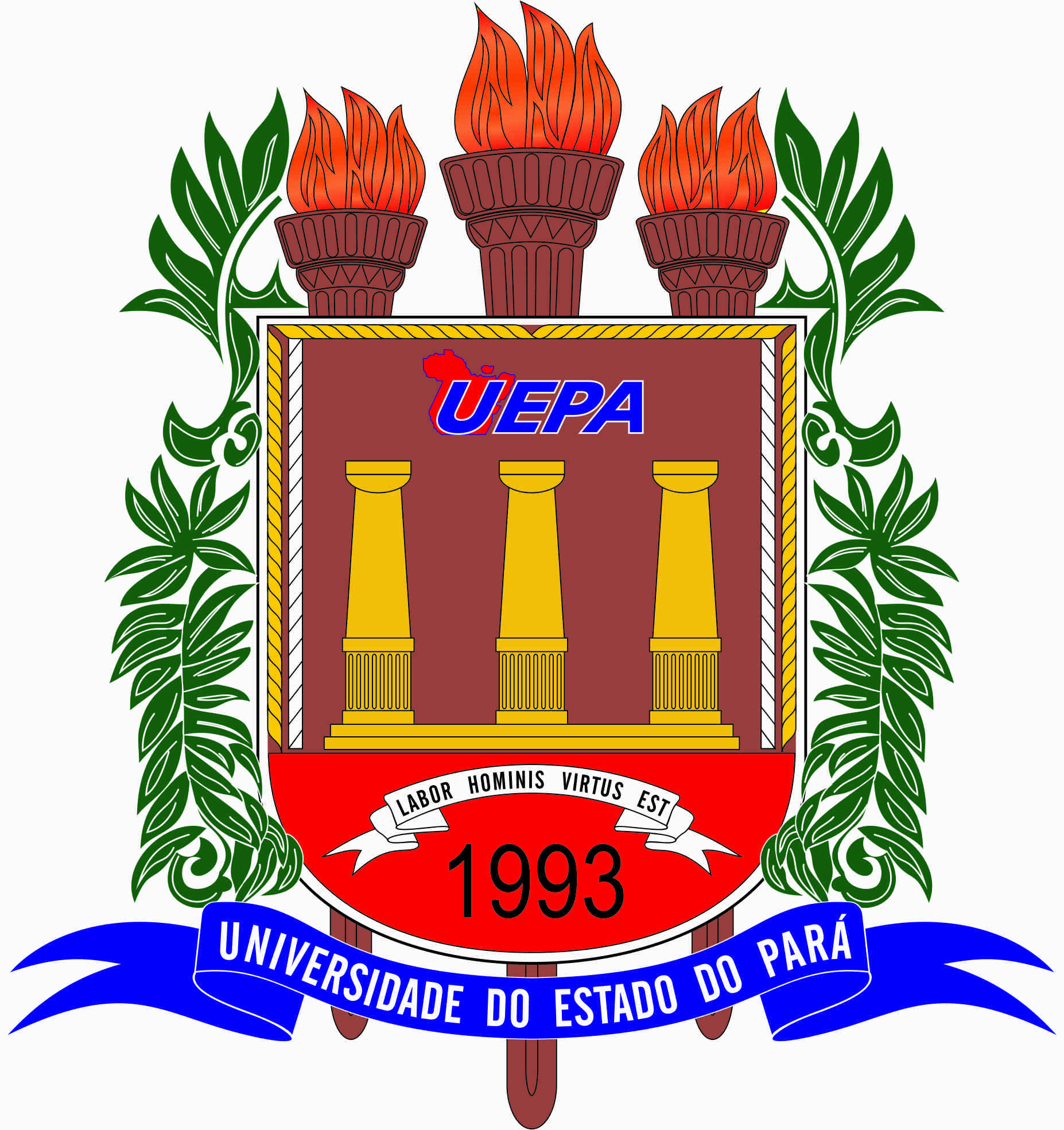 Exmo./Ilmo. Sr.                                                                                                                                                .IDENTIFICAÇÃONome Completo:                                                                                                                                               .Endereço:                                                                                                     Fone:                                            .   Bairro:                                                                    . Município:                                 CEP:                              .      Cargo/Função:                                        Matrícula:                             .Email:                                                                                                   .SOLICITAÇÃOVem requerer que lhe seja concedido:	APOSENTADORIA			Invalidez			AUXÍLIO FUNERAL						VoluntárioREVISÃO				Pensão				LICENÇA PRÊMIO					Aposentadoria			____________________					Reforma			(Especificar o período)					Reversa									Outras _________		LICENÇA PARA TRATAR									ASSUNTO PARTICULAR									______________________	INCORPORAÇÃO							(Especificar o período)	CERTIDÃO DE TEMPO DE SERVIÇO			LICENÇA PARA ACOMPANHAR									CÔNJUGE	CESSÃO	EXONERAÇÃO			Cargo Efetivo						Cargo Comissionado	OUTROS:__________________________________________________________________________________________________________________________________________________________________________________________________________________________________________________________________________________________________________________________________________.Justificar a solicitação: Em:     /       /       						________________________________									Assinatura do RequerenteIDENTIFICAÇÃOo campo a abaixo deverá ser preenchido somente para a solicitação de aposentadoria     Declaro, sob as penas da Lei:	Não sou aposentado(a), na administração pública federal, estadual ou municipal e na empresa privada	Sou aposentado(a) no(a) ________________________________________________________ no(a)	_____________________________________ da esfera ___________________________________		           Órgão ou empresa						Federal, Estadual, Municipal ou Privada	Conforme ______________________________  datado de ____/_____/_________			Documento de aposentadoriaEm  _______/______________/_________		_______________________________									      Assinatura da RequerenteDocumentos anexados: ___________________________________________________________________________________________________________________________________________________________________________________________________________________________________________________________________________________________________________________________________________________________________________________________________________________________________________________________________________________________________________________________________________________________________________________________________________________________________________________________________________________________________________________________________________________________________________________________________________________________________________________________________________________________________________________________________________________________________________________________________________________________________________________________________________________________________________________________________________